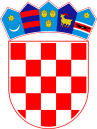   REPUBLIKA HRVATSKAVARAŽDINSKA ŽUPANIJA         OPĆINA VINICA          Općinsko vijećeKLASA: 024-03/22-01/06URBROJ:2186-11-22-2Vinica, 04. srpnja 2022. godine	Na temelju članka 13., a u svezi članka 54. Poslovnika Općinskog vijeća Općine Vinica te ukazane potrebe sazivam 11. sjednicu Općinskog vijeća Općine Vinica, koja će se održati  U srijedu, 06. srpnja 2022. godine s početkom u 20,00 sati u dvorani za sastanak u zgradi Općine Vinica, Marčan, Vinička 5Za sjednicu predlažem slijedeći	D N E V N I   R E D: 2. Izmjene i dopune Proračuna Općine Vinica za 2022.godinu2. Izmjene i dopune Plana razvojnih programa Općine Vinica za 2022., 2023. i 2024. godinu2. Izmjene i dopune Programa gradnje objekta i uređaja komunalne infrastrukture u 2022. godini Odluka o sklapanju Povelje prijateljstva između Općine Konavle i Općine Vinica	Radi važnosti rješavanja pitanja iz dnevnog reda molim da se pozivu svakako odazovete, a eventualnu spriječenost prijavite na telefon broj 722-233 ili e-mailom na opcina.vinica@vinica.tcloud.hr. 								PREDSJEDNIK							Općinskog vijeća Općine Vinica								Predrag Štromar, v.r.